Supplementary MaterialTitle: A systematic review of the diversity and virulence correlates of metastrongyle lungworms in marine mammalsAuthors: Fischbach, J.R. & Seguel, M.Supplementary Figures: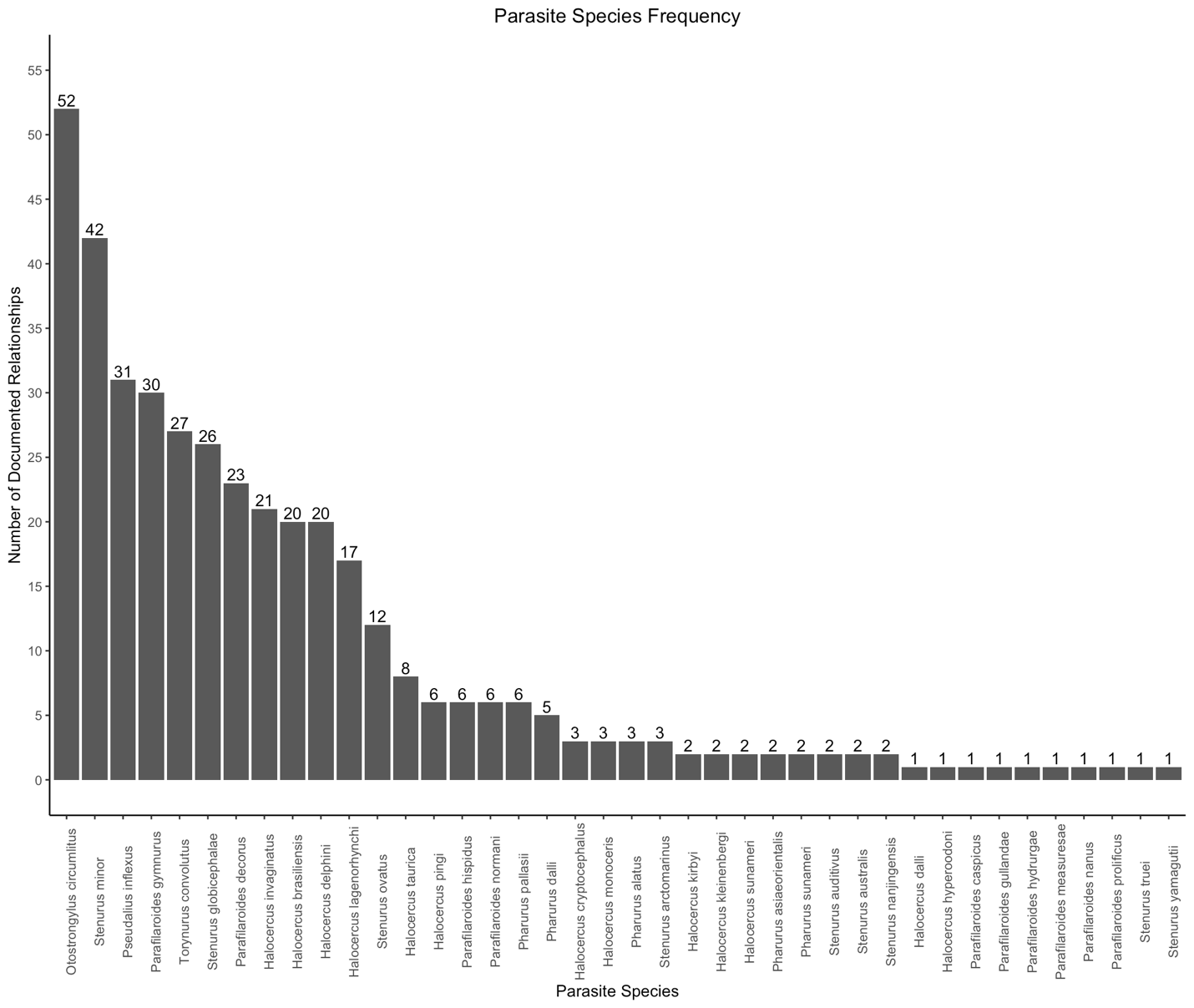 Supplementary Figure 1: Frequency of metastrongyle species documented.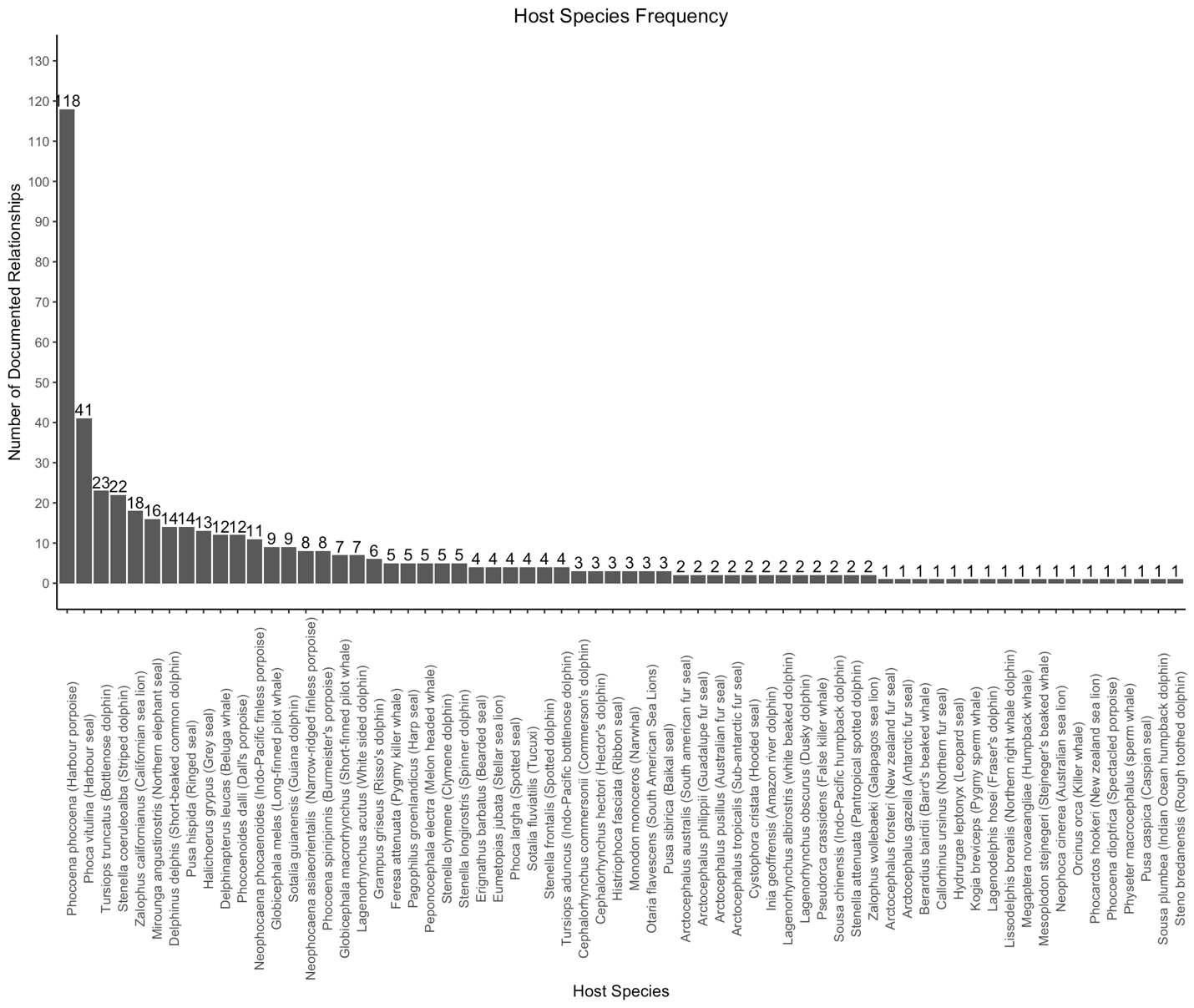 Supplementary Figure 2: Frequency of marine mammal host species documented.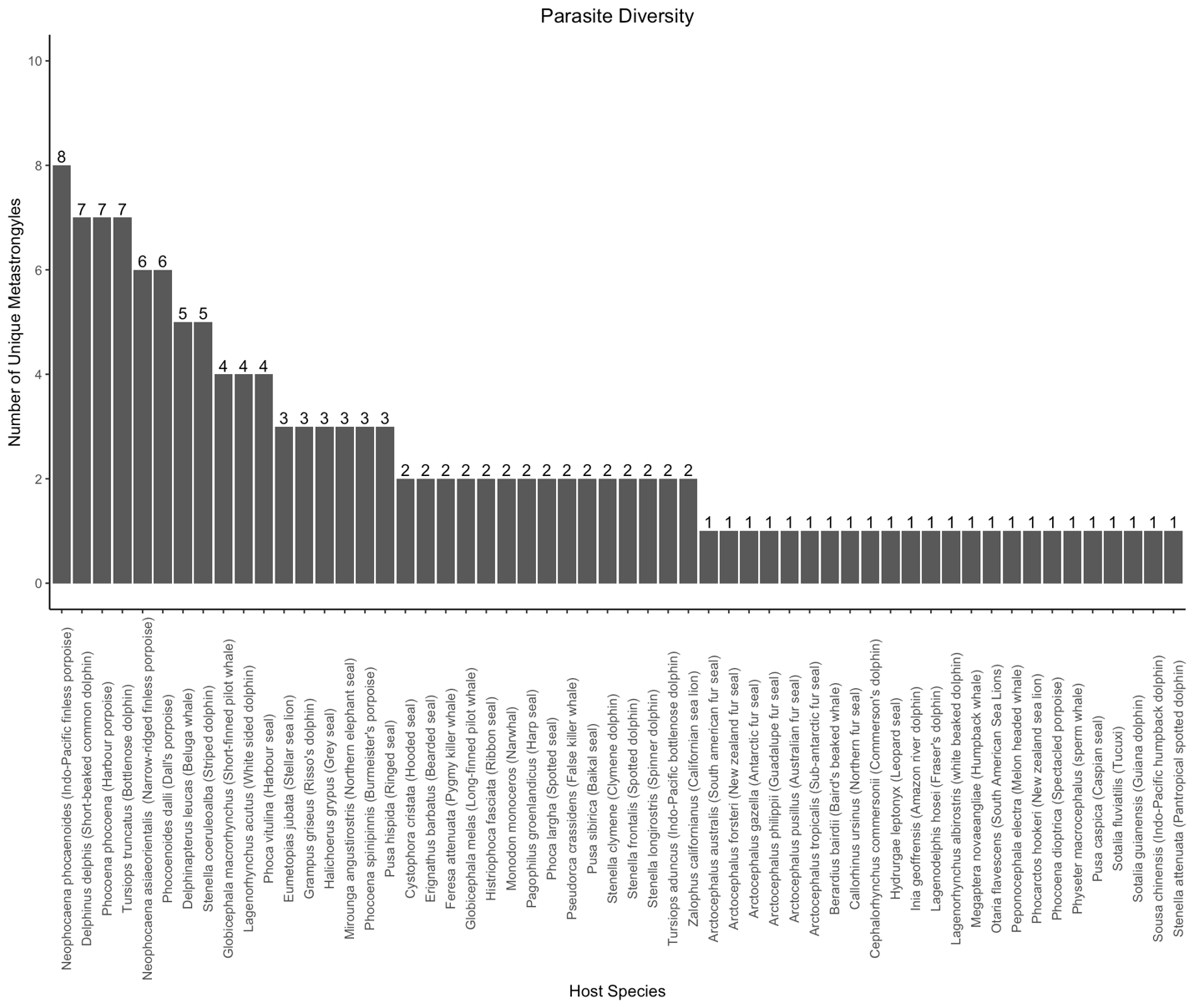 Supplementary Figure 3: Parasite diversity for metastrongyles in marine mammals (number of unique metastrongyle species hosted by each marine mammal).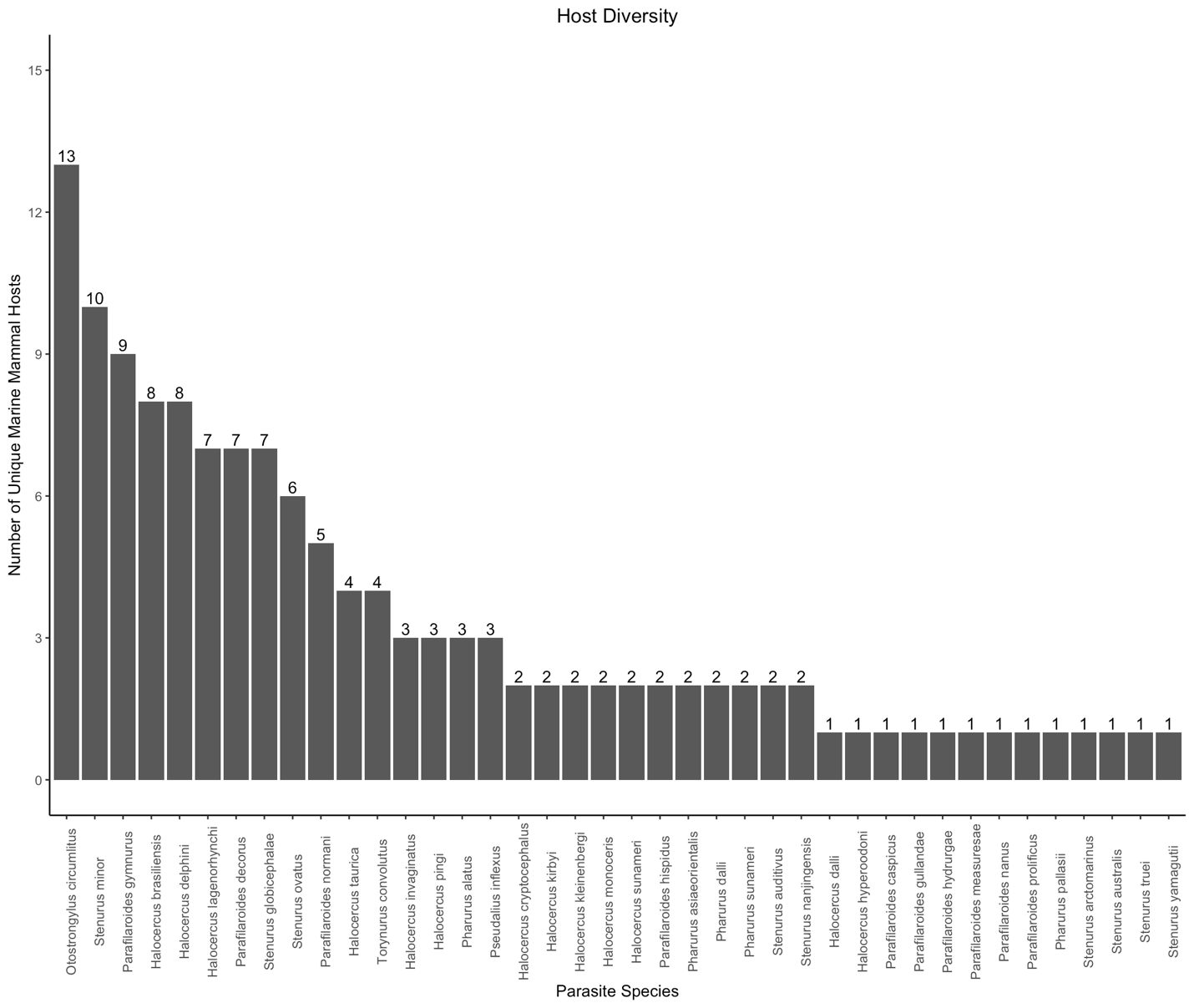 Supplementary Figure 4: Host diversity for metastrongyles in marine mammals (number of host species parasitized by each metastrongyle).